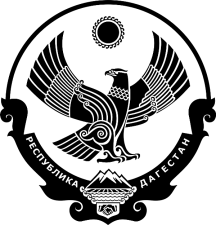 РЕСПУБЛИКА ДАГЕСТАНСОБРАНИЕ ДЕПУТАТОВ МУНИЦИПАЛЬНОГО РАЙОНА«КАРАБУДАХКЕНТСКИЙ РАЙОН»Р Е Ш Е Н И Еот 12 апреля 2021 г. № 38О досрочном прекращении полномочий депутата районного Собрания депутатов	На основании  решения Собрания депутатов МО «село Уллубийаул» от 25.03.2021 г. № 7 «О досрочном прекращении полномочий депутата сельского Собрания депутатов МО «село Уллубийаул», в соответствии с частью 10.2 статьи 40 Федерального закона от 06.10.2003 г. № 131-ФЗ «Об общих принципах организации местного самоуправления в Российской Федерации», Собрание депутатов муниципального района «Карабудахкентский район» 4-го созываР Е Ш А Е Т:1. Досрочно прекратить полномочия депутата Собрания депутатов МР «Карабудахкентский район» Абуева Руслана Зайнулгабитовича.2. Рекомендовать представительному органу МО «село Уллубийаул» делегировать в районное Собрание депутатов одного депутата взамен досрочно прекратившего полномочия.3. Опубликовать настоящее решение в районной газете «Будни района» и разместить на сайте администрации Карабудахкентского муниципального района.Председатель Собрания депутатовМР «Карабудахкентский район»					          А.А. СалаватовГлаваМР «Карабудахкентский район»					        М.Г. Амиралиев